Source: Nona Magazine, August 2005 Malaysia’s Beautiful Women by Procter and Gamble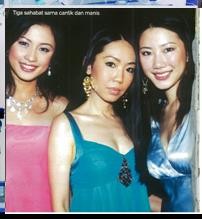 